First Grade Supply List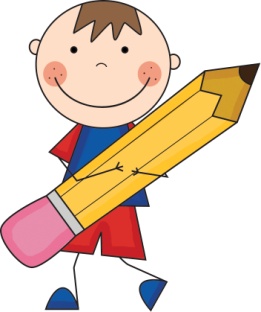 2013-2014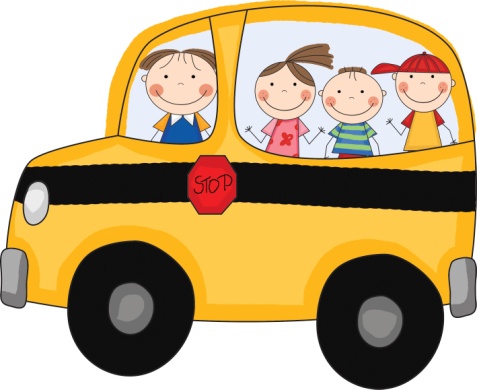 2 boxes of 12 count pencils (sharpened)2 erasers24 pack of Crayola crayons4 glue sticksRuler- No rubber rulersSafety scissors8 pack of MarkersWatercolors2 folders2 Zaner Bloser Writing Journals    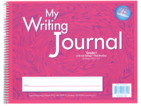 Can be found at Teacher Supplies in Buena Park or CM School Supply (Long Beach or Anaheim)1 Mead Primary Writing Journal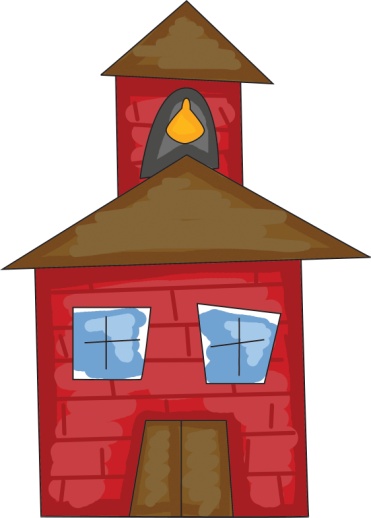           Can be found at Walmart or Target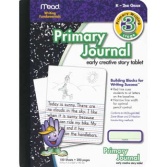 4 pack of dry erase markersSet of addition and subtraction flash cards 1 USB flash drive1 set of ear buds or headphones 2 large boxes of tissues2 reams of white paper1 large container of Clorox wipesBoys only-Pump bottle of hand sanitizerGirls only- 1 package of baby wipesChange of Clothes in a Ziploc bag clearly labeled with student’s name1 used oversized shirt to be used when painting- Please label it with student’s nameBe sure to mark student’s name on all uniform items (jackets, vests, lunch boxes, backpacks, etc.)Please bring all supplies to school on the FIRST DAY of school.  School begins on August 15th.  The first week of school is early dismissal at 12:30.  Our first full day of instruction begins August 19th from 7:40 a.m.-3:00.  All Fridays are 12:30 dismissal